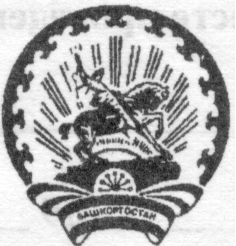 Башkортостан Республикаhы                                      Администрация сельского поселения     Бэлэбэй районынын муниципаль                               Донской сельсовет муниципального районынын Дон ауыл советы                                      района Белебеевский район ауыл билэмэhе хакимиэте                                             Республики БашкортостанКАРАР                                              №  29                             ПОСТАНОВЛЕНИЕ02 апрель 2019 й.                          д. Пахарь                          02 апреля 2019 г.Об утверждении Порядка применения взысканий к муниципальным служащим Администрации сельского поселения Донской сельсовет  муниципального района Белебеевский район Республики Башкортостан за совершение коррупционных правонарушений	Руководствуясь пунктом 3 статьи 27.1 Федерального закона от 2 марта 2007 года №25-ФЗ «О муниципальной службе в Российской Федерации», статьей 8.1 Закона Республики Башкортостан от 16 июля 2007 года № 453-з «О муниципальной службе в Республике Башкортостан», по с т а н о в л я ю :Утвердить прилагаемый Порядок применения взысканий к муниципальным служащим Администрации сельского поселения Донской сельсовет муниципального района Белебеевский район Республики Башкортостан за совершение коррупционных правонарушений.Признать утратившим силу постановление Администрации муниципального района Белебеевский район Республики Башкортостан от 06 июля 2016 года № 76 «Об утверждении Порядка применения взысканий к муниципальным служащим Администрации сельского поселения Донской сельсовет муниципального района Белебеевский район Республики Башкортостан за совершение коррупционных правонарушений».Настоящее постановление разместить на официальном сайте сельского поселения Донской сельсовет муниципального района Белебеевский район Республики Башкортостан.Глава сельского поселения						            И.И. СултановПорядокприменения взысканий к муниципальным служащим Администрации сельского поселения Донской сельсовет муниципального района Белебеевский район Республики Башкортостан за совершение коррупционных правонарушенийНастоящий Порядок применения взысканий к муниципальным служащим Администрации сельского поселения Донской сельсовет муниципального района Белебеевский район Республики Башкортостан (далее - муниципальные служащие) за несоблюдение ограничений и запретов, требований о предотвращении или об урегулировании  конфликта интересов и неисполнение обязанностей, установленных в целях противодействия коррупции разработан в соответствии со статьями 27, 27.1 Федерального закона от 02.03.2007 года №25-ФЗ «О муниципальной службе в Российской Федерации», Федеральным законом от 25.12.2008 года №273-ФЗ «О противодействии коррупции», статьей 8.1. Закона Республики Башкортостан от 16.07.2007 года №453-з «О муниципальной службе в Республике Башкортостан», Трудовым кодексом Российской Федерации.За несоблюдение муниципальным служащим ограничений и запретов, требований о предотвращении или об урегулировании конфликта интересов и неисполнение обязанностей, установленных в целях противодействия коррупции федеральными законами, налагаются взыскания, предусмотренные статьей 27 Федерального закона «О муниципальной службе в Российской Федерации».Взыскания, предусмотренные статьями 14.1, 15 и 27 Федерального закона «О муниципальной службе в Российской Федерации», применяются главой сельского поселения Донской сельсовет муниципального района Белебеевский район Республики Башкортостан  на основании:1)  доклада о результатах проверки, проведенной отделом муниципальной службы и кадровой работы Администрации сельского поселения Донской сельсовет муниципального района Белебеевский район Республики Башкортостан (далее - отдел муниципальной службы и кадровой работы);2) рекомендации комиссии по соблюдению требований к служебному поведению муниципальных служащих и урегулированию конфликта интересов в случае, если доклад о результатах проверки направлялся в комиссию;2.1) доклада отдела муниципальной службы и кадровой работы  о совершении коррупционного правонарушения, в котором излагаются фактические обстоятельства его совершения, и письменного объяснения муниципального служащего только с его согласия и при условии признания им факта совершения коррупционного правонарушения (за исключением применения взыскания в виде увольнения в связи с утратой доверия);3) объяснений муниципального служащего;4) иных материалов.4.	При применении взысканий, предусмотренных статьями 14.1, 15 и 27 Федерального закона «О муниципальной службе в Российской Федерации», учитываются характер совершенного муниципальным служащим коррупционного правонарушения, его тяжесть, обстоятельства, при которых оно совершено, соблюдение муниципальным служащим других ограничений и запретов, требований о предотвращении или об урегулировании конфликта интересов и исполнение им обязанностей, установленных в целях противодействия коррупции, а также предшествующие результаты исполнения муниципальным служащим своих должностных обязанностей.5.	Взыскания, предусмотренные статьями 14.1, 15 и 27 Федерального закона «О муниципальной службе в Российской Федерации», применяются не позднее одного месяца со дня поступления информации о совершении муниципальным служащим коррупционного правонарушения, не считая периода временной нетрудоспособности муниципального служащего, пребывания его в отпуске, других случаев его отсутствия на службе по уважительным причинам, а также времени проведения проверки и рассмотрения ее материалов комиссией по урегулированию конфликта интересов. Дисциплинарное взыскание за несоблюдение ограничений и запретов, неисполнение обязанностей, установленных законодательством Российской Федерации о противодействии коррупции, не может быть применено позднее трех лет со дня совершения проступка. В указанные сроки не включается время производства по уголовному делу.6.	В распоряжении Администрации  муниципального района Белебеевский район Республики Башкортостан  о применении к муниципальному служащему взыскания в случае совершения им коррупционного правонарушения в качестве основания применения взыскания указывается часть 1 или 2 статьи 27.1 Федерального закона «О муниципальной службе в Российской Федерации».7.	Распоряжение Администрации муниципального района Белебеевский район Республики Башкортостан о применении дисциплинарного взыскания объявляется работнику под роспись в течение трех рабочих дней со дня его издания, не считая времени отсутствия работника на работе. Если работник отказывается ознакомиться с указанным распоряжением под роспись, то составляется соответствующий акт. Копия распоряжения о применении к муниципальному служащему взыскания с указанием коррупционного правонарушения и нормативных правовых актов, положения которых им нарушены, или об отказе в применении к муниципальному служащему такого взыскания с указанием мотивов вручается муниципальному служащему под расписку в течение 5 дней со дня издания соответствующего распоряжения.Управляющий делами								Р.А. НикитинаУТВЕРЖДЕНпостановлением  Администрациимуниципального района Белебеевский район Республики Башкортостанот «03» апреля 2019 г. № 29